DOBER TEKPRIDRŽUJEMO SI PRAVICODO SPREMEMBE JEDILNIKA ZARADI DOBAVE SUROVIN DOBAVITELJEV in PRILAGODTIVE JEDILNIKA STAROSTI OTROK. DNEVNO JE OTROKOM NA VOLJO VODA ALI ČAJ.LOKALNOLEGENDA: snovi ali proizvodi, ki povzročajo alergijo ali preobčutljivost:G. Žita, ki vsebujejo gluten, R. Raki in proizvodi iz rakov, J. Jajca in proizvodi iz jajc, Ri. Ribe in proizvodi iz rib, A. Arašid (kikiriki) in proizvodi iz arašidov, S. Zrnje soje inproizvodi iz soje, L. Mleko in mlečni izdelki (vsebujejo laktozo), O. Oreški, Z. Listna zelena in proizvodi iz nje, Go. Gorčično seme ali proizvodi iz njega, Se. Sezamovo seme ali proizvodi iz njega, Ž. Žveplov dioksid ali sulfiti v koncentraciji (več kot 10 mg/kg ali 10 mg/l glede na skupni SO2), B. Volčji bob in proizvodi iz njega, M. Mehkužci in proizvodi iz njih.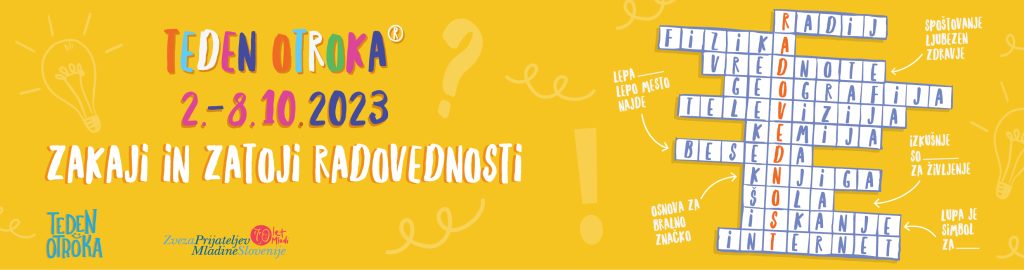 DOBER TEKPRIDRŽUJEMO SI PRAVICODO SPREMEMBE JEDILNIKA ZARADI DOBAVE SUROVIN DOBAVITELJEV in PRILAGODTIVE JEDILNIKA STAROSTI OTROK. DNEVNO JE OTROKOM NA VOLJO VODA ALI ČAJ.LOKALNOLEGENDA: snovi ali proizvodi, ki povzročajo alergijo ali preobčutljivost:G. Žita, ki vsebujejo gluten, R. Raki in proizvodi iz rakov, J. Jajca in proizvodi iz jajc, Ri. Ribe in proizvodi iz rib, A. Arašid (kikiriki) in proizvodi iz arašidov, S. Zrnje soje inproizvodi iz soje, L. Mleko in mlečni izdelki (vsebujejo laktozo), O. Oreški, Z. Listna zelena in proizvodi iz nje, Go. Gorčično seme ali proizvodi iz njega, Se. Sezamovo seme ali proizvodi iz njega, Ž. Žveplov dioksid ali sulfiti v koncentraciji (več kot 10 mg/kg ali 10 mg/l glede na skupni SO2), B. Volčji bob in proizvodi iz njega, M. Mehkužci in proizvodi iz njih.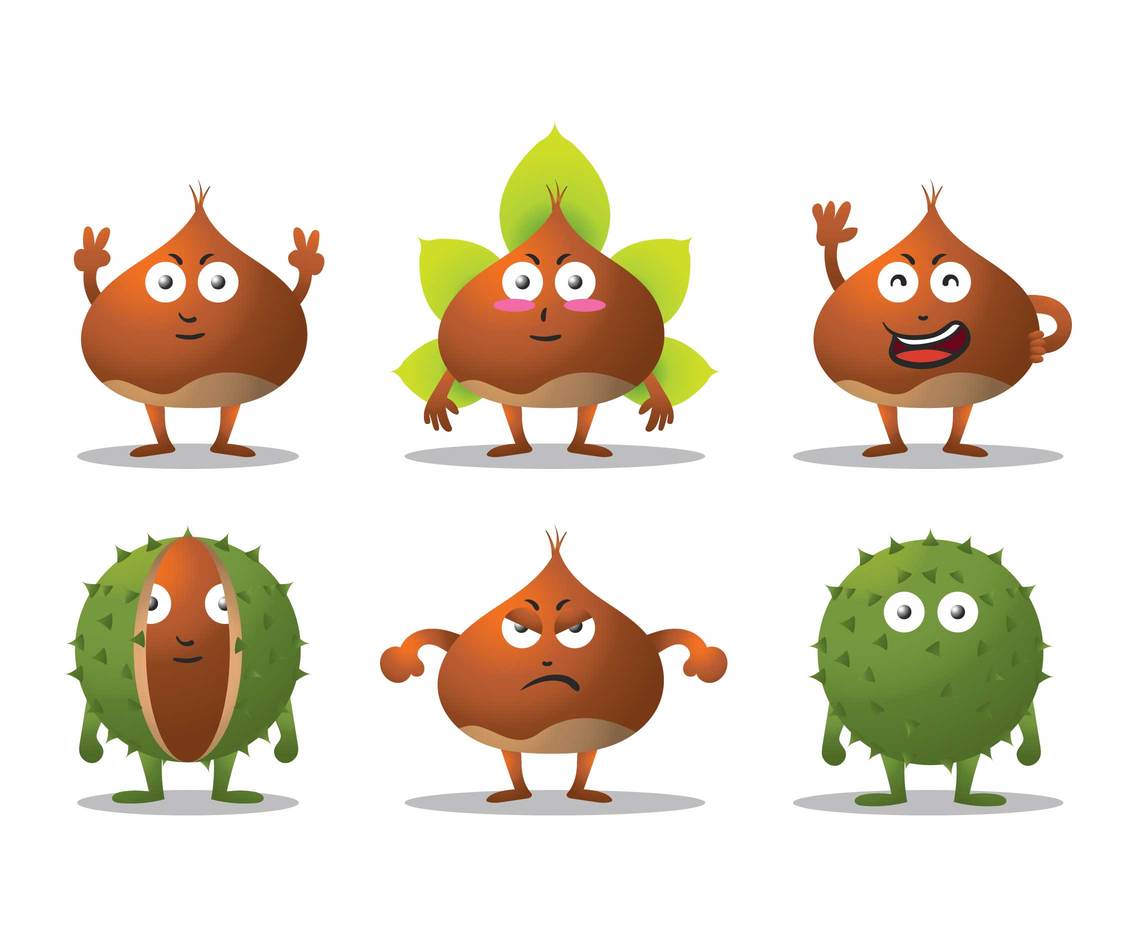 DOBER TEKPRIDRŽUJEMO SI PRAVICODO SPREMEMBE JEDILNIKA ZARADI DOBAVE SUROVIN DOBAVITELJEV in PRILAGODTIVE JEDILNIKA STAROSTI OTROK. DNEVNO JE OTROKOM NA VOLJO VODA ALI ČAJ.LOKALNOLEGENDA: snovi ali proizvodi, ki povzročajo alergijo ali preobčutljivost:G. Žita, ki vsebujejo gluten, R. Raki in proizvodi iz rakov, J. Jajca in proizvodi iz jajc, Ri. Ribe in proizvodi iz rib, A. Arašid (kikiriki) in proizvodi iz arašidov, S. Zrnje soje inproizvodi iz soje, L. Mleko in mlečni izdelki (vsebujejo laktozo), O. Oreški, Z. Listna zelena in proizvodi iz nje, Go. Gorčično seme ali proizvodi iz njega, Se. Sezamovo seme ali proizvodi iz njega, Ž. Žveplov dioksid ali sulfiti v koncentraciji (več kot 10 mg/kg ali 10 mg/l glede na skupni SO2), B. Volčji bob in proizvodi iz njega, M. Mehkužci in proizvodi iz njih.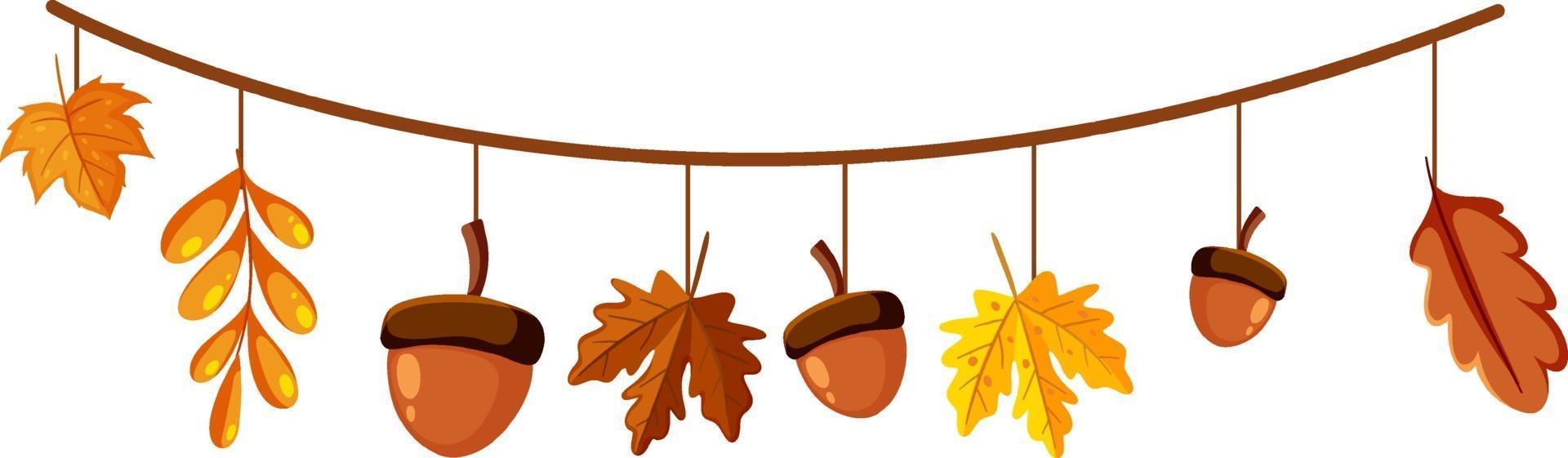 
DOBER TEKPRIDRŽUJEMO SI PRAVICODO SPREMEMBE JEDILNIKA ZARADI DOBAVE SUROVIN DOBAVITELJEV in PRILAGODTIVE JEDILNIKA STAROSTI OTROK. DNEVNO JE OTROKOM NA VOLJO VODA ALI ČAJ.LOKALNOLEGENDA: snovi ali proizvodi, ki povzročajo alergijo ali preobčutljivost:G. Žita, ki vsebujejo gluten, R. Raki in proizvodi iz rakov, J. Jajca in proizvodi iz jajc, Ri. Ribe in proizvodi iz rib, A. Arašid (kikiriki) in proizvodi iz arašidov, S. Zrnje soje inproizvodi iz soje, L. Mleko in mlečni izdelki (vsebujejo laktozo), O. Oreški, Z. Listna zelena in proizvodi iz nje, Go. Gorčično seme ali proizvodi iz njega, Se. Sezamovo seme ali proizvodi iz njega, Ž. Žveplov dioksid ali sulfiti v koncentraciji (več kot 10 mg/kg ali 10 mg/l glede na skupni SO2), B. Volčji bob in proizvodi iz njega, M. Mehkužci in proizvodi iz njih.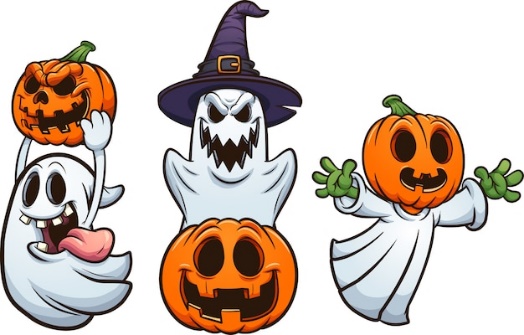 DANSHEMA ŠS IN MZAJTRKMALICAKOSILOPOPOLDANSKA MALICAPON2.10.FIGEMleko (L), sadni kosmiči (G, O), bananaDOMAČ SKUTIN NAMAZ Z BUČNIMI SEMENI (L), trdo kuhano jajce (J), zeliščni čaj,  rženi kruh (G, S), GROZDJEGoveja juha z DOMAČIMI REZANCI (G, Z), piščančji paprikaš, DOMAČI ŠIROKI REZANCI (G, J), kitajsko zelje v solati s koruzoRženi kruh (G, S), marmelada, maslo (L)TOR3.10.EKO MLEKOSirova štručka (G, L, S), hruška, sadni čajHamburger z pleskavico (G, S), ketchup, zelena solata, sadni čaj Gobova juha s krompirjem (G, L), DOMAČI BUHTELNI (G, J, L), KOMPOT Z MEŠANIM SADJEMSezonsko sadje, mlečni kruh (G, S, L)SRE4.10.Trdo kuhana jajčka (J), temni kruh (G, S), sirni namaz (L), sadni čajBIO KORUZNI ZDROB na mleku (L, G), kakavov posip (G),  bananaGoveja juha s CMOČKI (G, J, Z), paniran puranji zrezek (G, J, L), EKO TRIBARVNI RIŽ, zelena solata s korenjemSezamova štručka (G, S, Se), sadna skutaČET5.10.JABOLKARženi kruh (G, S), maslo (L), MED, mleko (L)Polnozrnata štručka (G, S, Se), rezina sira (L), Aljaževa salama, paradižnik, sadni čajGrahova juha, RIBJI POLPETI (Ri, G, S), pire krompir, zelje v solatiMakova štručka (G, S), grozdjePET6.10.Piščančja pašteta, polnozrnati kruh (G, S, Se), zeliščni čajČokoladno mleko (L), polnozrnata sirova štručka (G, S, Se), suho sadje z oreščkiPasulj z PREKAJENO ŠUNKO, ovseni kruh (G, S), DOMAČE ČOKOLADNO PECIVO Z JAGODAM (G, J, L)Makova potička (G, S, J), hruška DANSHEMA ŠS IN MZAJTRKMALICAKOSILOPOPOLDANSKA MALICAPON9.10.Šunka-sir štručka (G, S, L), KOMPOTDOMAČ RŽENI KRUH (G), maslo (L), MED, zeliščni čaj, hruškaKostna juha z zakuho (G, Z), SV. ZREZKI v naravni omaki (G), krompirjevi kroketi (G, L), zelena solataSezam štručka (G, S, Se), sir rezina (L), korenčekTOR10.10.Mleko (L), koruzni kosmiči (G), slivaPica (G, S, L), 100% DOMAČI JABOLČNI SOK, slivaGolaž (G), EKO POLENTA (G), RIŽEV NARASTEK (G, J, L)Mlečni kruh (G, S, L), sezonsko sadje SRE11.10.HRUŠKEumešana jajčka (J), ajdov kruh z orehi(G, S, O), sadni čajZelenjavna juha z BIO STROČNICAMI, ajdov kruh z orehi (G, S; O) Kokošja juha z zvezdicami (G, Z), pečen piščanec, EKO BULGUR z zelenjavo (G, J), zelena solataJogurt (L), žemljicaČET12.10.EKO MLEKOOrehov kvašeni rogljič (G, O, S), sadni čaj, grozdjeSezamova štručka (G, S, Se), rezina sira (L), ribano korenje in redkev, sadni čaj z limono Špinačna juha, BIO PIRINE TESTENINE (G), tunina omaka (Ri), zelje v solati s fižolomGrisin palčke, sveža zelenjavaPET13.10.Koruzni kruh (G, S), piščančja prsa salama, sadni čaj, kumareDOMAČ JOGURT BOROVNICA (L), kraljeva fit štručka (G, S, Se), JABOLKAOhrovtova juha, piščančji kaneloni (G, J, L), pire krompir, rdeča pesaOvseni kruh (G, S), maslo (L), MEDDANSHEMA ŠS IN MZAJTRKMALICAKOSILOPOPOLDANSKA MALICAPON16.10.Ovseni kruh (G, S), tunin namaz (L, Ri), kisle kumarice, sadni čajlešnikov namaz (O, L), DOMAČ RŽENI KRUH (G), mleko, slivaSegedin golaž z DOMAČIM SV. MESOM, krompir v kosih, PUDING (G, J, L)Sadni jogurt (L), temni kruh (G, S)TOR17.10.Temni kruh (G, S), piščančja posebna salama, zeliščni čaj, paprikaMlečni riž na BIO MLEKU (L), kakavov posip (G), hruškaGoveja juha z RIBANO KAŠO (G, J), goveji trakci v omaki z bučkami (G), KRUHOVE REZINE (G), zelena solataPIŠKOTI (G, S, L, J), sezonsko sadjeSRE18.10.Sadna skuta (L), mlečni kruh (G, S, L)Polnozrnat kruh (G, S), piščančja pašteta, črna redkev z bučnim oljem, zeliščni čaj z MEDOMKremna zelenjavna juha, rižota s piščančjim mesom, fižolova solata s peteršiljemMakova štručka (G, S), rezina sira (L), kisle kumariceČET19.10.Sirova štručka (G, S, L), banana, sadni čajCARSKI PRAŽENEC (G, J, L), kakiZeljna juha, lososov file (Ri), pražen krompir, motovilec v solatiOrehov rogljiček (G, S; L), bananaPET20.10.JABOLKO,EKO MLEKOTemna žemlja (G, S), rezina sira (L), kumara, sadni čajTesteninska solata z zelenjavo, posebno salamo in sirom (L, S, G), stoletni kruh (G, S, Se)Milijonska juha (G, zelenjavni zrezki (G, J, L), BIO AJDOVA KAŠA, zelena solataKoruzni kruh (G, S), topljeni sir (L), jabolkoDANSHEMA ŠS IN MZAJTRKMALICAKOSILOPOPOLDANSKA MALICAPON23.10.EKO JOGURTPšenični zdrob na mleku (L, G), kakavov posip (G), bananaDOMAČ ČIČIRIKIN NAMAZ (L), rženi kruh (G, S), sadni čaj, hruškeBoranja s svinjskim mesom (G), GRATINIRANE SKUTINE PALAČINKE (G, J, L)Črni kruh (G, S), maslo (L), marmeladaTOR24.10.SLIVAŠunka-sir štručka (G, S, L), kakav (L, G)Temna žemlja (G, S), piščančja prsa salama, kumare, zeliščni čaj z MEDOMGobova juha (L), ravioli v sirni omaki (G, L),  zelje v solati s krompirjem in fižolomGrški jogurt (L), bananaSRE25.10.Topli kruhki (G, S, L), sadni čajKrompirjev golaž s hrenovko (G), polnozrnat kruh (G, S, Se), JABOLKOKostna juha s CMOČKI (G, J, Z), pečen file brancina/orade (Ri, G), EKO KUS-KUS s korenčkom (G), motovilec v solatiSADNI KOMPOT, mlečni kruhČET26.10.Marmeladni rogljiček (G, S), KOMPOT mleko (L), EKO KORUZNI EKO KOKOS GRANOLA z manj sladkorja (G, O), banana Juha iz hokaido buče, nabodala, pire krompir s cvetačo, zelena solata s koruzoJabolčni zavitek (G, S)PET27.10.Rženi kruh (G, S), piščančja jetrna pašteta, paradižnikVanilijev navihanček (G, L), JOGURT (L), suho sadje z oreščki (Ž, O)Kokošja juha z DOMAČIMI REZANCI (G, Z), panirane piščančje krače (G, J, L), EKO PIRINA RIŽOTA z grahom (G), zelena solataTemni kruh (G, S), piščančja posebna salama, zeliščni čaj, paprika